Year 4 Home TasksHere are some suggested learning activities for children in Year 4 (you will not be expected to hand them in to your child’s class teacher).Please do not feel that you need to print out any worksheets. The tasks can be completed in the books that have been sent home. BlogWrite a blog post about something of your choice. This could be in the form of a book review, film review or just a standard blog post. We will post a picture onto the class blog pages that you can comment on with a range of sentence types or a short story (adverb openers, paired openers, 2a sentences, similes, personification and relative clauses).English This term, we have been studying The Thieves of Ostia (a book from the Roman Mysteries Series). This story is an exciting adventure set in Ostia, Ancient Rome. A dog-killer is at large and Jonathan's dog, Bobas, has just been beheaded and the head is still missing. Flavia and her friends try to find out who killed him and why.We would like you to use inspiration from this book to write your own Roman mystery story. Set your story in Ostia but think of an alternative plot. E.g. Venalicious (slave-dealer) has stolen Flavia to be a slave, important jewellery has been stolen or Jonathan has gone missing.Follow this link to explore other plots from the Roman Mysteries Series: https://www.goodreads.com/series/51041-the-roman-mysteriesBefore you write your story, mind-map ideas about the setting, the characters, the problem and how it will be solved.Useful clips to support story writing: https://www.bbc.co.uk/bitesize/topics/zpccwmnWhen writing your story, think about all the grammar techniques we have practised. Fronted adverbials/ Commas in a list/ 2A sentences/ Relative clauses/ Semi-colons/ Brackets/ Rhetorical questionsPost your story onto the Blog so we can all read and comment on it!Children can practise their handwriting using the handwriting sheets on the website. There is also the Year 4 Statutory Spelling List which children can focus on learning. Please continue to listen to your child read (a recommended reading list can be found on the school website).MathsPlease continue to regularly log in to TT Rockstars. Can you challenge other people on ‘rockslam’?On our Year Group page, you will find documents with arithmetic questions to practise.Children have not yet investigated how to calculate area so discussions around this will be beneficial. Please explore the links below to help children’s understanding. Learning tasks to complete can be found on the website.Area explained: https://www.bbc.co.uk/teach/skillswise/areas-of-shapes/z7ypjhvUseful Clips: https://www.bbc.co.uk/bitesize/topics/zjbg87hChildren have also not yet explored the Roman Numerals Number System (a National Curriculum objective). Please explore the links below to help children’s understanding. Learning tasks to complete can be found on the website.Roman Numerals Explained: https://www.youtube.com/watch?v=vAmCV_lEqscRoman Numerals Song: https://www.youtube.com/watch?v=z1UmAgekzbsHistoryThis term, we have been learning about the Romans. We have explored and discussed artefacts, recognised the power of the Roman Army and located and explained the reasons for the construction of Hadrian’s Wall. As a project, we would like you to investigate the Roman way of life. Present this project anyway you like e.g. poster, PowerPoint, blog or an art and craft design.Think about: Houses/Work/Children/Clothes/Food/Entertainment/Religious BeliefsUseful Information: https://www.historyforkids.net/ancient-rome.htmlRoman life in Britain Clip: https://www.youtube.com/watch?v=nN_x9o8MV1o&safe=activeChildren in Roman Britain: https://www.youtube.com/watch?v=3xbgvnz8eJA&safe=activePublic Baths: https://www.youtube.com/watch?v=-JWK1k_FecA&safe=activeScienceChildren have been investigating how sound works. They should now understand how sound is made and how we hear it. Children could create a poster about what they have learnt and research more information about sound.Explore this page and watch the clips: https://www.bbc.co.uk/bitesize/topics/zgffr82ComputingWe have been developing our skills on Microsoft Word this term by developing a poster for a Roman Travel Company. Children can continue to create one at home. Can they insert and edit text/copy, insert and format an image/insert a shape to create an eye-catching offer/ create a table and insert a hyperlink? Practise the touch typing method: https://www.bbc.co.uk/bitesize/topics/zf2f9j6/articles/z3c6tfrArtWe have been exploring mosaics this term. We have looked at the work of Maurice Bennett (The Toastman) and started thinking about how we can make an effective mosaic. Children could create a mosaic at home through colouring, cutting paper, arranging household objects or using items found in the garden.Mosaic craft ideas: https://www.artistshelpingchildren.org/papermosaicsartscraftsideaskids.htmlCooking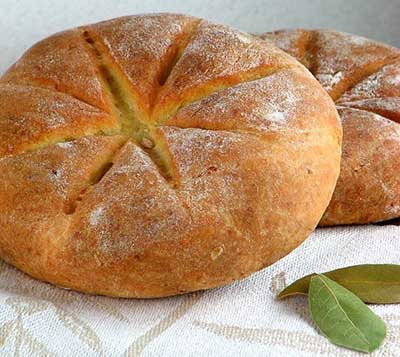 Perhaps you could research what the Romans ate and create a Roman food recipe book? This could include a front cover, list of ingredients and equipment, the method, a drawing of the finished item. If you have the chance and it is possible, you might like to have a go at cooking your recipe. You could take some photographs and add these to a blog post.A Libum Cake (sweet cheesecake) is a Roman delicacy! Useful link: http://www.primaryhomeworkhelp.co.uk/romans/food.htmlUseful Website linkshttps://www.topmarks.co.uk/maths-games/hit-the-buttonhttps://www.timestables.co.uk/https://www.gosketch.co.uk/ - There are free resources and access to discounted art courses.https://www.twinkl.co.uk/offer/UKTWINKLHELPS?utm_source=promo&utm_medium=email&utm_campaign=England_coronavirus_schools_email&utm_content=offer_link – You can create a free account to access a wide range of resources across different curriculum areas.